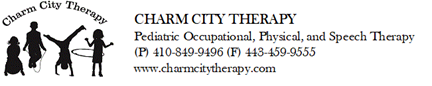 ADMINISTRATIVE ASSISTANT JOB DESCRIPTIONSummaryAre you looking to make a difference while working in a fun, fast paced, and beautiful therapy clinic in the heart of Owings Mills, MD?  We are looking for an Administrative Assistant to join our incredible team!  We are willing to train the right person. The administrative assistant greatly contributes to the overall operational function of Charm City Therapy and will be assisting the Intake Coordinator, School Liaison, Insurance Specialist, and other team members with their daily responsibilities.  This is a part time on-site position consisting of 10-15 hours per week (with strong growth potential).  Remote work is not an option.Essential Duties and Responsibilities Insurance verificationClient follow-upDocumentation auditsSupporting the billing processScheduling screens, evaluations and therapy sessionsWorking closely with the administrative and clinical staff to support all functionsSubmitting and monitoring pre-authorizationsProviding requested materials for the therapistsSupporting the therapist’s dutiesFiling of important documentsKeeping current inventory of office materials, including evaluations/forms and suppliesMaintaining organization system of office and therapist suppliesAssisting other team members with their daily tasksQualificationsOrganizational and operational skillsExcellent written and oral communication skillsPositive interpersonal skillsFluency in verbal and written EnglishComputer and typing skills (word, excel, and standard software)Self-starterAbility to multitaskSkills/AptitudeDependable/reliable: consistently fulfills commitmentsTrustworthy: can be trusted with various tasks and informationAdaptable and flexible: changes direction as priorities shiftOrganizedDetail Oriented: produces high quality workProfessionalismIn order to apply for this position, please send your cover letter and resume to Director@charmcitytherapy.com. 